朝ごはんに関するリーフレットやポスターの例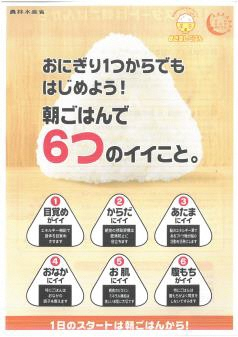 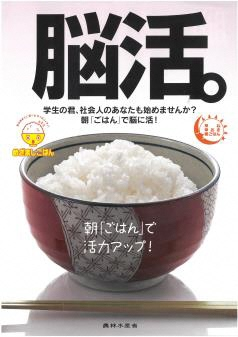 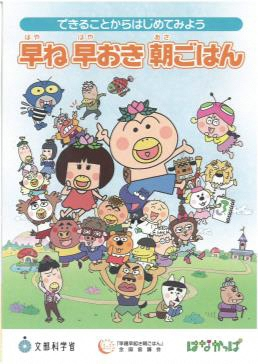 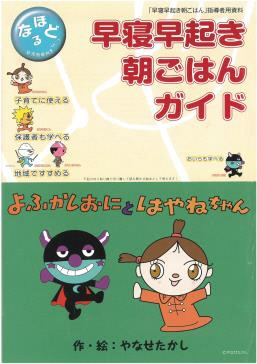 